附件：体育选项操作说明1、登录智慧重工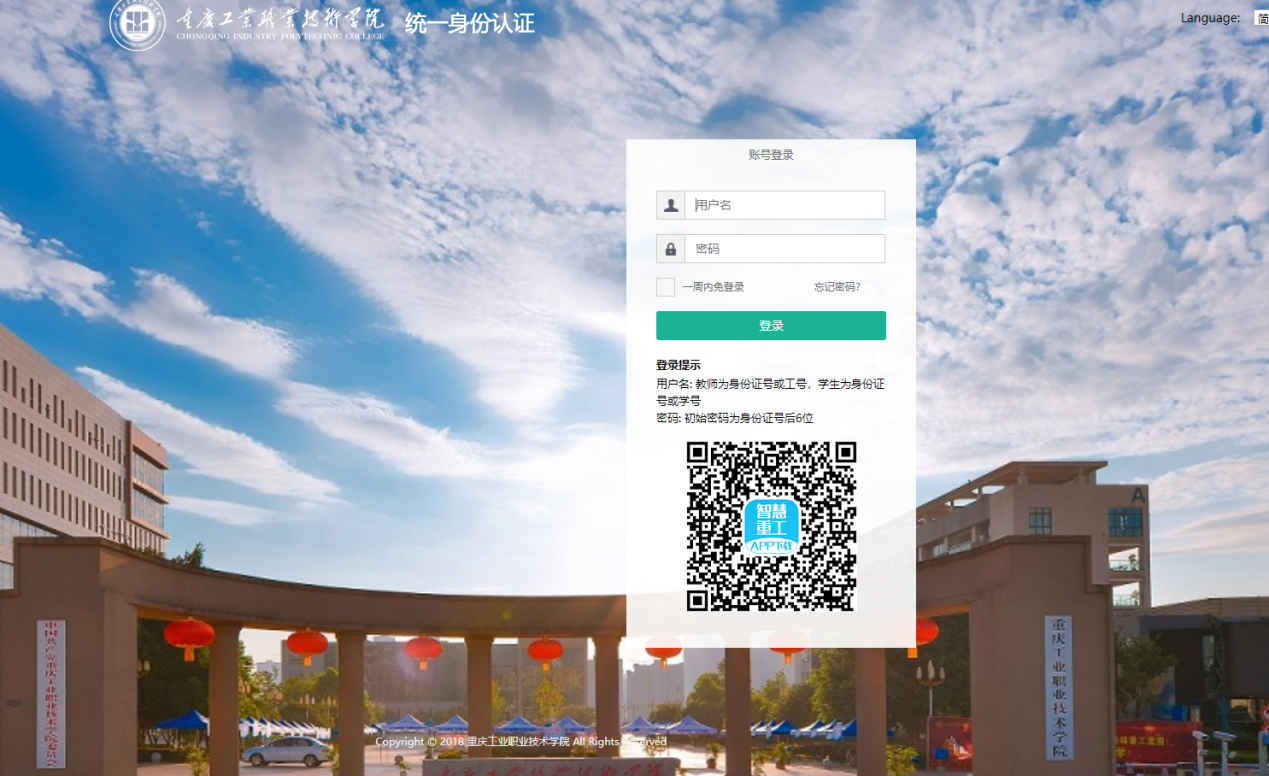 2、选择”青果教务系统”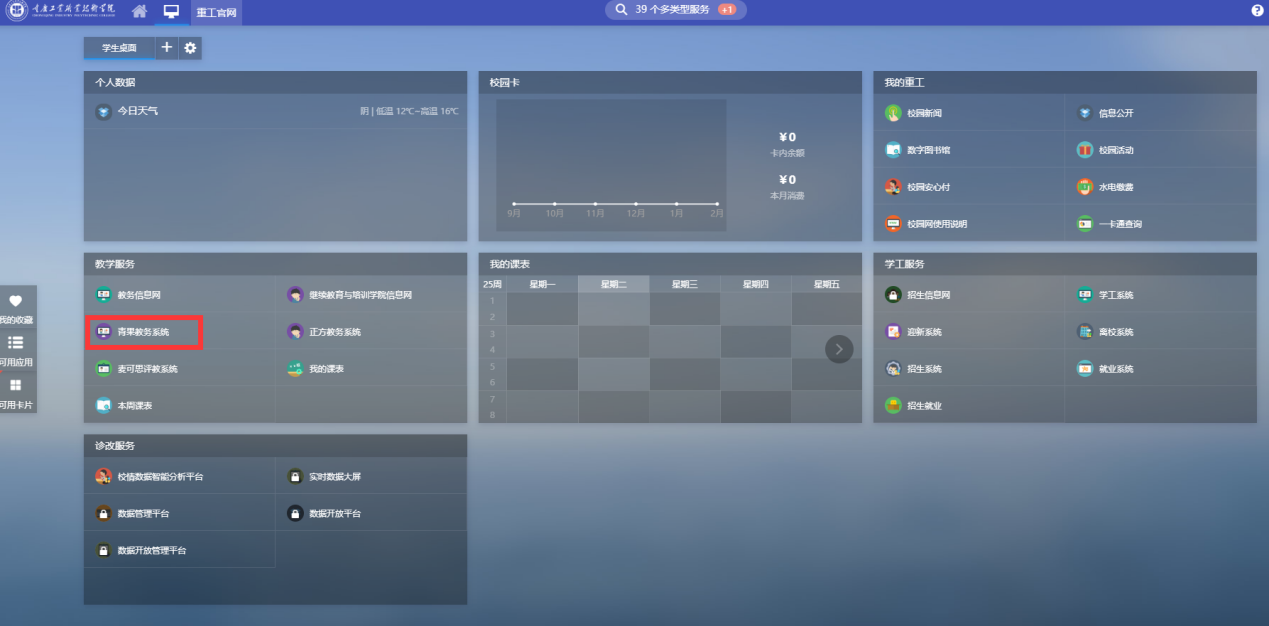 3、进入主界面选择”网上选课”模块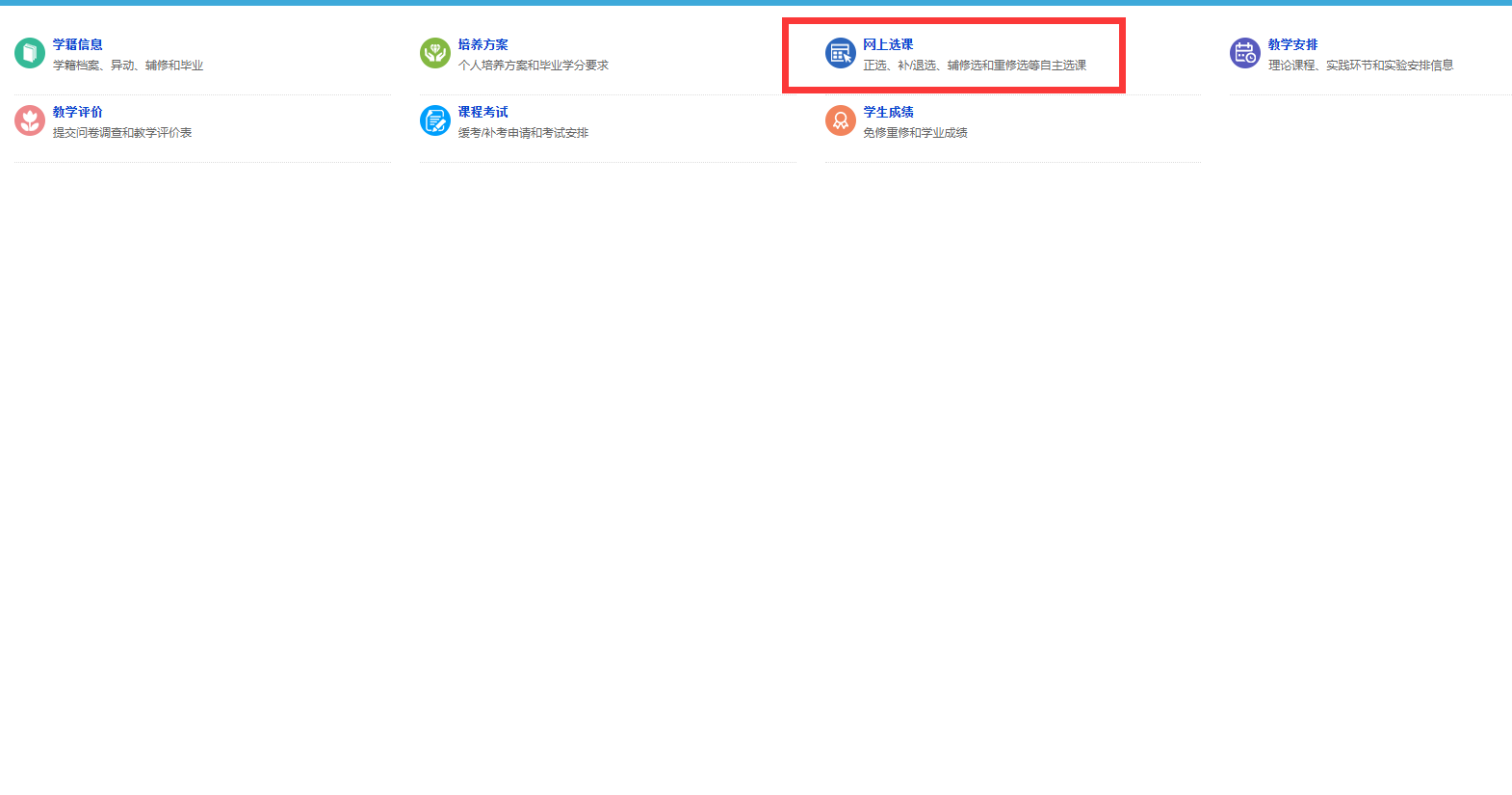 4、根据空闲时间进行选课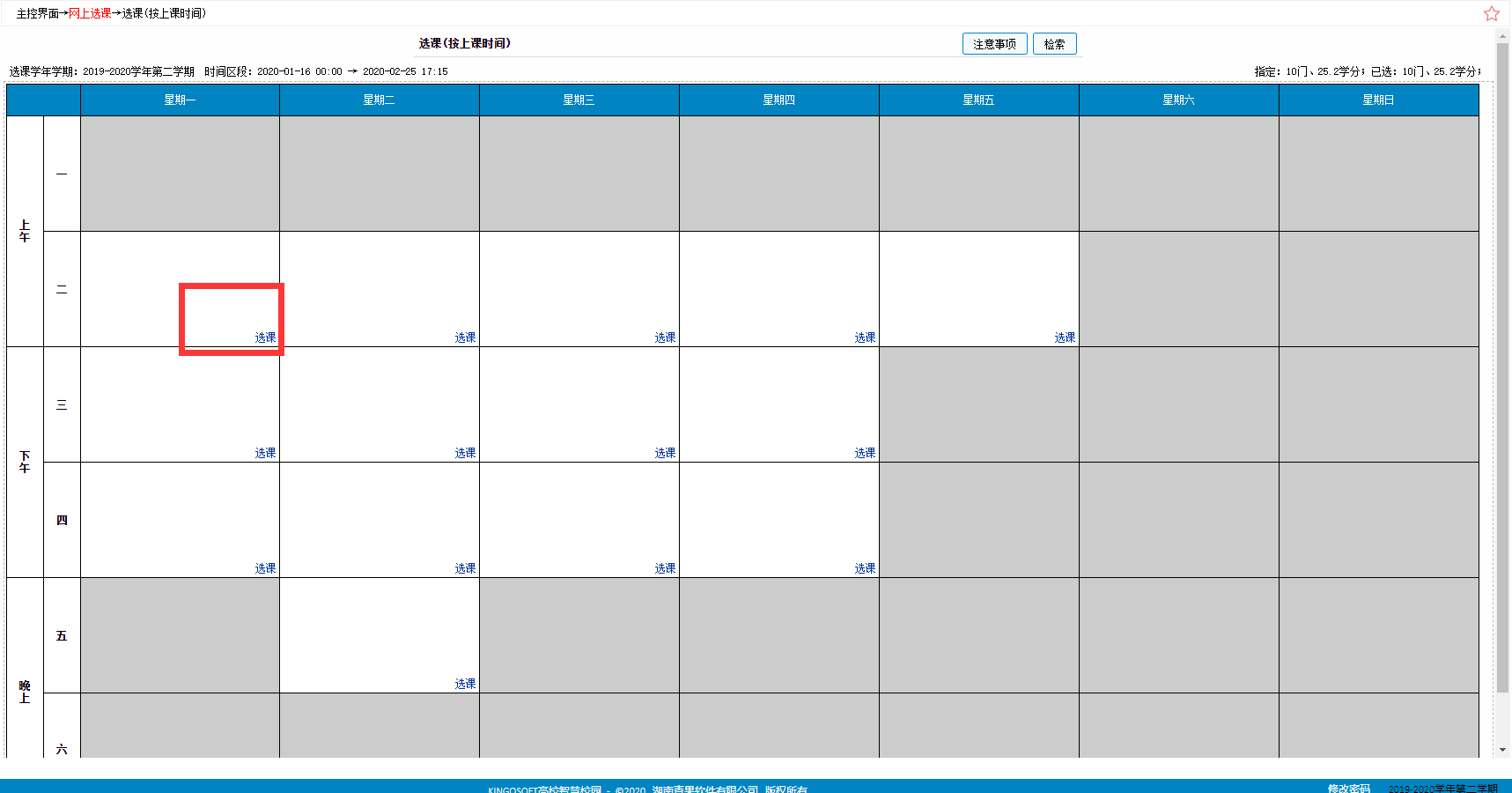 选择课程，点击提交。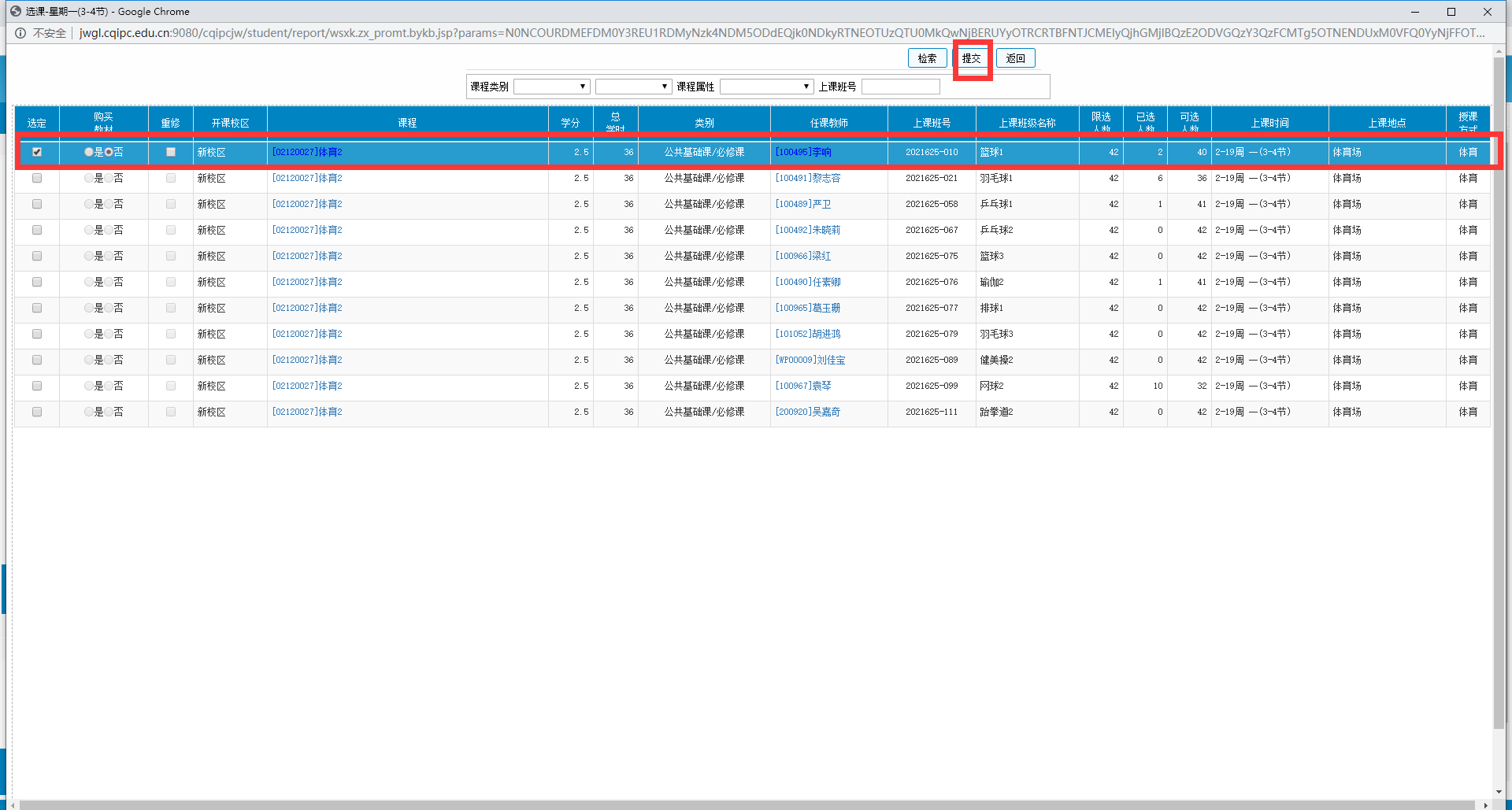 6、在教学安排—我的课表中查询确定选课是否成功。